Transregional Collaborative Research Centre 127 of the German Research Society (DFG) May 03rd and 04th 2017German Primate Centre GöttingenProgramme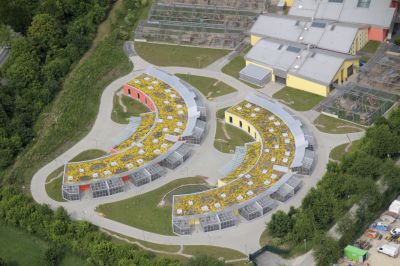 Tuesday, May 2nd 2017 (for Participants of Gender Programme only)1.30 p.m.  – 2.15 p.m.Get together (Foyer)2.15 p.m.  – 6.00 p.m.Kick-Off Gender ProgrammeStephanie Müller, Dorothea Marquardt(Seminar room)Optional7.00 p.m. -- 9.00 p.m.Coaching/Interviews7.00 p.m.Board member dinner (Restaurant Mazzoni)Wednesday, May 3rd 2017 (for Participants of Gender Programme only)9.00 a.m. – 11.00 a.m.Gender Workshop/Coaching/Interviews(Seminar room)(for Board members)9.00 a.m. - 11.00 a.m.Board meeting (Seminar room)11.30 a.m. – 11.40 a.m.OpeningEckhard Wolf, Bruno Reichart(Lecture hall)11.40 a.m. – 12.10 p.m.Key note speakerProf. Dr. Stig Steen (Lund University, Schweden)Title: “New perspectives on heart preservation”(Lecture hall)12.10 p.m. – 12.40 a.m.Gender equalityStephanie Müller, Dorothea Marquardt, Claudia Waskow(Lecture hall)12.40 a.m. – 1.30 p.m.Get together and lunch break(Foyer)1.30 p.m. – 1.50 p.m.Franz-Josef KaupShort presentation of the German Primate Centre(Lecture hall)1.50 p.m. – 2.40 p.m.Franz-Josef Kaup, Uwe Schönmann, Yvonne KnaufGuided tour through the German Primate Centre2.40 p.m. – 4.00 p.m.Short presentation of the individual projects (4 + 6 min.)(Lecture hall)2.40 p.m. A 1: Reinhard Schwinzer, Constanca de Figueiredo 2.50 p.m.A 2: Rabea Hinkel, Christian Kupatt3.00 p.m.A 3: Triantafyllos Chavakis3.10 p.m.A 4: Elmar Jaeckel3.20 p.m.A 5: Claudia Waskow, Barbara Ludwig, Nikolai Klymiuk3.30 p.m.B 1: Heiner Niemann, Wilfried Kues, Andrea Lucas-Hahn3.40 p.m.B 2: Angelika Schnieke, Tatiana Flisikowska, Percy Knolle3.50 p.m.B 3: Nikolai Klymiuk, Elisabeth Kemter, Eckhard Wolf 4.00 p.m. – 4.20 p.m.Coffee break(Foyer)4.20 p.m. – 5.50 p.m.Short presentation of the individual projects (4 + 6 min.)(Lecture hall)4.20 p.m.C 1: Stephan Speier, Anthony Gavalas, Elisabeth Kemter4.30 p.m.C 3: Jochen Seissler4.40 p.m.C 4: Barbara Ludwig, Stefan Bornstein, Mark Peakman4.50 p.m.C 6: Andreas Tiede, Wolf Ramackers5.00 p.m.C 7: Andres Hilfiker, Axel Haverich5.10 p.m.C 8: Jan-Michael Abicht, Paolo Brenner, Sonja Guethoff, Bruno Reichart 5.20 p.m.Z1: Georg Marckmann, Nils Hoppe5.35 p.m.Z2: Joachim Denner, Ralf Tönjes5.50 p.m. – 6.00 p.m.Bruno Reichart, Eckhard Wolf, Dorothea MarquardtFinance, Homepage etc.(Lecture hall)7.00 p.m.Casual dinner (Restaurant Bullerjahn)Thursday, May 4th 2017 9.00 a.m. – 9.20 a.m.Esther Latres, (JDRF New York)Title: “JDRF Encapsulation Consortium: Overview of strategies in the pipeline”(Lecture hall)9.20 a.m. – 10.05 a.m.Workgroup I: “Isletislolation, characterization and transplantation”Elisabeth KemterTitle: “Isolation of porcine neonatal islet-like cells clusters (NICCs) – recent technical advances”(Lecture hall)10.05 a.m. - 10.50 a.m.Workgroup II: “Core facility for multi-GM pigs and Safety”Bruno Reichart, Eckhard WolfTitle: “Update Oakland Island pigs” (Lecture hall)10.50 a.m. – 11.10 a.m.Coffee break(Foyer)11.10 a.m. – 11.20 a.m.Riccardo Sfriso (University of Bern)Title: “A 3D microvascular flow system to investigate pig to human xenotransplantation in vitro.”(Lecture hall)11.20 a.m. – 11.30 a.m.Short presentation of the individual projects (4 + 6 min.)Z1: Jochen Sautermeister11.30 a.m. – 12.40 a.m.Andrea Bähr, Tanja Mayr, Anja Steffen, Lelia Wolf-van Bürck, Christian Cohrs, Konrad Fischer, Simon LohseTitle: “Results YIP-Programme” (Lecture hall)12.40 a.m. – 1.00 p.m.Time for discussions(Lecture hall)1.00 p.m. – 2.00 p.m.Lunch break (Foyer)2.00 p.m.Official end of the meetingFor interested persons: 2.00 p.m. – 3.00 p.m.Bruno Reichart Title: „Xenotransplantation: Porcine Gewebe und Organe als ein Weg aus dem Mangel“ - Vortrag im Rahmen der Veranstaltungsreihe anläßlich des 40. Jahrestages des DPZ(Lecture hall)For registered participants: Friday, May 05th 2017 9.00 a.m. – 5.00 p.m.Prof. Martin Wild (University of Muenster)Work shop “Writing papers and theses in the life sciences”(Seminar room)Saturday, May 06th 20179.00 a.m. – 4.00 p.m.Prof. Martin Wild (University of Muenster)Work shop “Writing papers and theses in the life sciences”(Seminar room)